GSS PRESENTATION & DISSEMINATION COMMITTEE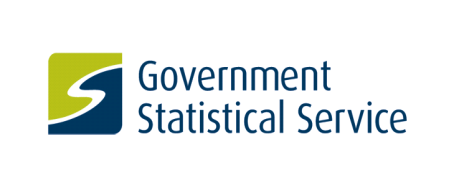 Wednesday 20 September 2017 – 13:00 to 16:00Meeting Room 3, ONS London, 1 Drummond GateDial in details: BT meet me number: please dial 0207 592 8692TimingSubjectPaper No. Lead/Presenter13:00-13:10Minutes and actions from June 2017 meetingPDC(17)21Julie Brown (Chair), DfT13:10-13:20PDC workplan for 2017-18 UpdatePDC(17)22Julie Brown (Chair), DfT13:20-13:40Statistical Table Formats – Experiences of Open Document SpreadsheetsPDC(17)23John Wilkins, DfT13:40-13:50What’s New updatePDC(17)24All13:50-14:00PDC Symposium feedbackPDC(17)25DiscussionJamie Jenkins, DEFRA14:00-14:25Statistics User ForumPresentationJagdev Virdee14:25-14:35Break Break Break 14:35-14:50GSS Discovery Project – UpdatePresentationDarren Barnes, ONS14:50-15:00Having a named statistician on GSS statistical releases – feedback from FullFactPDC(17)26PDC(17)26-1Nikesh Lad, DfT15:00-15:10Updates from sub groups:Presentation Open DataGOV.UKPDC(17)27PDC(17)28PDC(17)29Jamie Jenkins, DEFRA Gregor Boyd, SG[Not being presented]15:10-15:25R Markdown and Statistical PublicationsPresentationLaura Selby, DFE15:25-15:50From “user personas” to “jobs to be done” – another way we can think about statistical usersBackground info: GSS PDC(17)Info-01PresentationJamie Jenkins, DEFRAJohn Lewis, ONS15:50-16:00Any Other BusinessDate of next meeting:12 December 2017Julie Brown (Chair), DfT